RIU CORSO TEORICO PRATICO Gestione delle ulcereMalleolari vascolari nelle anemie congenitePalermo, 28 ottobre 2015Aula Magna Vignola Via Trabucco 1801.  COME ISCRIVERSIISCRIZIONEE’ possibile iscriversi al corso Teorico Pratico  Gestione delle ulcere malleolari vascolari nelle anemie congenite attraverso la scheda online disponibile all’indirizzo: Le iscrizioni online si chiuderanno a mezzanotte (CET) del  giorno 20 ottobre 2015.LE QUOTE Quote di iscrizione per Gestione delle ulcere malleolari vascolari nelle anemie congeniteLe quote si distinguono in:Early e Late, in base alla data di registrazione; Soci e non soci SiteIl costo indicato è al netto di Iva e si intende a persona.Di seguito il riepilogo delle quote d’iscrizione al corso Teorico Pratico: Gestione delle ulcere malleolari vascolari nelle anemie congeniteMODALITA’ DI PAGAMENTOE’ possibile pagare online tramite le seguenti modalità:carta di credito (VISA o MASTERCARD);a mezzo di bonifico bancario effettuato sul seguente conto Intestato a: 
Symposia srl 
Via Augusto Riboty 21 
00195 Roma, ItaliaPresso:Banca Intesa - Viale delle Medaglie d'Oro, 145 00136 Roma 
Numero di conto:100000004627 (IBAN): IT 86 Y 03069 03215 100000004627 
Bank Identifier Code (BIC): BCITITMM 
Causale:Nome del partecipante+ UlcereMalleolariN.B. Coloro i quali hanno diritto all’esenzione dell’Iva secondo l’art. 10 c. 20 del DPR 637/72, dovranno selezionare la relativa opzione (Azienda con esenzione IVA) nella sezione Fatturazione della scheda online e inserire i dati di fatturazione della propria Azienda di appartenenza. Coloro i quali avessero necessità dell’emissione di una fattura elettronica, dovranno inserire nella sezione Fatturazione della scheda online il codice univoco ufficioLE FATTURENella sezione “FATTURAZIONE” della scheda di iscrizione online è possibile indicare l’intestatario della fattura. Le fatture verranno inviate via mail unitamente alla conferma dei servizi richiesti.POLITICA DI CANCELLAZIONEIn caso di impossibilità a partecipare all’evento formativo, è necessario comunicare la cancellazione alla segreteria organizzativa Symposia inviando comunicazione all’indirizzo:  segreteriasite@grupposymposia.itPer cancellazioni pervenute entro il 30 settembre 2015 a mezzanotte (CET), la quota di registrazione versata sarà rimborsata completamente Le spese bancarie sono a carico del partecipante.Dal 1 ottobre al 10 ottobre il rimborso avverrà  con decurtazione del 20% per spese amministrative. Le spese bancarie sono a carico del partecipante.Le richieste di cancellazione avvenute in data successiva non avranno diritto ad alcun rimborso.I rimborsi saranno effettuati 60 giorni dopo la conclusione dell’evento formativo.3.  L’ACCREDITAMENTO ECMCONGRESSOIl  Corso Teorico Pratico sarà accreditato per un numero massimo di 25 partecipanti, un totale di 6 ore formative ed ha ottenuto 7,8 creditiIl corso è stato accreditato esclusivamente per le seguenti categorie professionali:tecnico sanitario laboratorio biomedicotecnico sanitario di radiologia medicaematologiagenetica medica,laboratorio di genetica medicamedicina generale medicina interna medicina trasfusionalepatologia clinica,  pediatriapediatri di libera sceltaradiodiagnosticabiologoinfermiereinfermiere pediatrico4.  LA PRENOTAZIONE ALBERGHIERALISTA HOTELGrand Hotel Et Des Palmes                      	 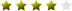 Rates per room
DUS: € 115,00
DBL: € 145,00Via Roma, 398 90139 Palermo – ItalyTel: 091.6028111Situato nel centro storico di Palermo,Sicilia.Fondato nel 1874 e rinnovato nel 1907 da uno dei grandi maestri dell'Art Nouveau come Ernesto Basile, l'eccezionale Grand Hotel Et Des Palmes emana un fascino storico. Le grandiosi decorazioni dei pavimenti in marmo e dei mobili d'antiquariato si combinano in modo perfetto con tecnologie all'avanguardia per un soggiorno indimenticabile. Il ristorante, il bar e la sala banchetti da poco restaurati possono ospitare in grande stile qualsiasi tipo di evento privato e professionale, garantendo momenti memorabili.Hotel Joli                                                      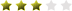 Rates per room
DUS: € 84,00
DBL: € 98,00Via Michele Amari, 11 - 90139 Palermo, Italia		Tel: 091.6111765Hotel Joli, albergo 3 stelle di Palermo è una raffinata residenza liberty con decorazioni d’epoca e arredi pregiati, ideale per una vacanza all’insegna del comfort, a soli 5 minuti di passeggiata dal Teatro Politeama Garibaldi dove ferma lo shuttle diretto all’aeroporto.Con ambienti accoglienti e un cordiale staff sempre a disposizione, le tranquille atmosfere dell’Hotel Joli di Palermo sono apprezzate dai viaggiatori leisure e dai clienti business, ai quali è riservata la nuova sala meeting. L’ albergo si trova in una posizione dalla quale è facile raggiungere ogni luogo di interesse storico e culturale di Palermo.Hotel Tonic                                                    Rates per room
DUS: € 84,00
DBL: € 98,00Via Mariano Stabile, 126 - 90139 Palermo	Tel: 091.581754L’hotel Tonic è un tre stelle situato nel centro storico, a pochi passi dai due più importanti Teatri cittadini, il Teatro Massimo e il Teatro Politeama, in un elegante palazzo Liberty dei primi del 900. L’hotel offre servizi e comfort pari ad un albergo di categoria superiore grazie anche ad un'accurata ristrutturazione che continua giornalmente.Facilmente raggiungibile sia dal porto che dalla stazione ferroviaria l’hotel si trova a pochi passi dai ristoranti più rinomati e dalla movida palermitana.Le camere ampie e confortevoli, il posteggio convenzionato con presa e resa, rende l’hotel Tonic, una struttura ideale sia per la clientela business che leisure, che desidera una struttura centrale ma intima. CasAmica Franco e Piera CutinoRates per room
DUS: € 30,00
DBL: € 50,00Via trabucco, 180 - 90100 PalermoTel: 091.7651826“Migliorare la qualità della vita dei pazienti e dei loro familiari che li assistono.” E' questa l'idea di fondo che ha condotto la Fondazione Franco e Piera Cutino Onlus a costruire CasAmica. CasAmica è una casa per ferie destinata a ospitare familiari e accompagnatori di pazienti ricoverati presso l'Azienda Ospedaliera "Villa Sofia Cervello" di Palermo. Potranno usufruire dei servizi di accoglienza anche ricercatori, formatori, informatori scientifici, partecipanti a convegni, seminari o workshop attinenti ad argomenti di Ematologia. La struttura è dotata di una hall ampia e luminosa con postazioni relax.Ogni camera include:- Bagno - Aria condizionata - Tv - Frigo - Cassaforte - TerrazzinoE' incluso il servizio di prima colazione con distributore automatico di snack e bevandeVi preghiamo di notare che:
- Le tariffe indicate sono da intendersi per camera per notte e sono inclusive di IVA e prima colazione. 
- Le tariffe non includono la tassa di soggiorno di circa 2 € a persona a notte, che varia in base alla categoria dell'hotel scelto. Consigliamo di informarsi direttamente in hotel.COME PRENOTARENella sezione Hotel della scheda online, Vi sarà richiesto di selezionare la struttura alberghiera di Vs. preferenza. Symposia verificherà la disponibilità e Vi invierà una conferma via mail.Le prenotazioni devono essere garantite tramite carta di credito. Non vi sarà addebitato alcun importo al momento della prenotazione. I pagamenti saranno effettuati al check-out direttamente in hotel, che rilascerà regolare fattura.
Per qualunque esigenza particolare (tipologia di camera, date di check in e check out o simili), contattare la Segreteria Organizzativa inviando una mail a: segreteriasite@grupposymposia.itPOLITICA DI CANCELLAZIONELa maggior parte delle strutture alberghiere, ma non tutte, hanno garantito la seguente politica di cancellazione:Addebito del costo della prima notte in caso di no show o cancellazioni tardive (entro 3 giorni dalla data di arrivo).Consigliamo di informarsi circa la politica di cancellazione della struttura alberghiera di preferenza, inviando una mail alla Segreteria organizzativa oppure contattando direttamente l’hotel.Early registration prima del 7  settembre 2015Early registration prima del 7  settembre 2015Early registration prima del 7  settembre 2015Quota early Soci Site€ 80,00 + iva 22%Quota early  non Soci Site€ 110,00 + iva 22%Late registration dall’ 8  settembre 2015Late registration dall’ 8  settembre 2015Late registration dall’ 8  settembre 2015 Quota late soci Site€ 110,00 + iva 22%Quote late non soci Site€ 150,00+ iva 22% 